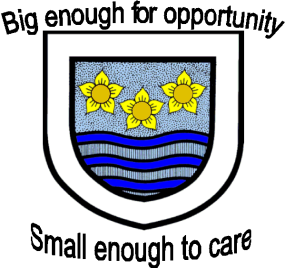 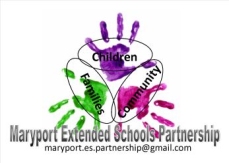 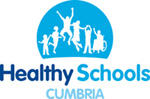 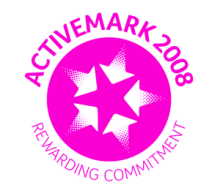 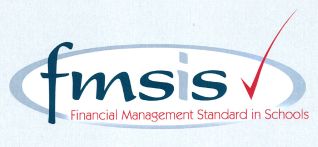 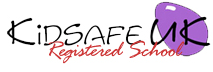 CROSSCANONBY ST JOHN'S CofE PRIMARY SCHOOL Mrs A Pitcher	                                                                  Telephone: 01900 812326Executive Headteacher	                       Fax: 01900 816420Garborough Close 	     e-mail:  head@crosscanonby.cumbria.sch.ukCrosby	www.crosscanonby.cumbria.sch.ukMARYPORT 							 CA15 6RXDear Parents/Guardians,For your information we have outlined below some of the topics that will be covered this term in Year 3. We have already made a good start to our studies and we feel sure that you will make every effort to assist and encourage your child as this term progresses.ENGLISH:Diary entriesDescriptive writing LettersFantasy fiction Play scriptsPersuasionInstructionsPoetrySPaG (Spelling, Grammar and Punctuation): Writing dialogueWriting in the first and third person.SimilesMetaphorsFronted adverbialsConjunctions Use paragraphs to link ideas around a theme.Use the correct determiner the, a, an according to whether the next word starts with a consonant or a vowel.Use capital letters, full stops, question marks and exclamation marks correctly.Editing and improving work.SCIENCE:SoundForces and magnetsMATHEMATICSAddition and subtractionMultiplication and divisionLength and PerimeterFractionsMass and capacityHISTORY:  Why were the ancient Egyptians ahead of their time?GEOGRAPHY:Why is the Lake District one of the UK’s unique locations? Land use and mapping skills.ART/DESIGN AND TECHNOLOGYDrawing – How can you bring your drawings to life?Puppet Making.RE: Why and how do different faiths use prayer?Salvation – How do Christians prepare for Easter?PE:ABC’s in isolation and combination.Dance, movement through music and gymnasticsEvaluating recognising success through team gamesFootball bench ballCOMPUTING:CodingLogoMUSICComposing songsPSHE Dreams and goalsHealthy MeFRENCHClothes and shoppingAround the world